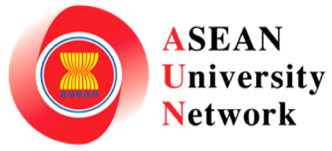 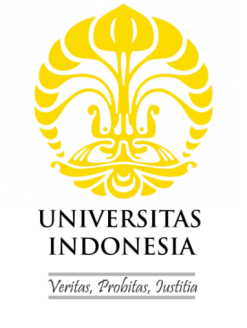 REGISTRATION FORMAUN-SCUD Kick-off Meeting14 – 15 December 2017Universitas Indonesia, IndonesiaREGISTRATION DUE DATE: 4th December 2017PERSONAL INFORMATIONCONTACT INFORMATIONCURRENT POSITION HELD IN YOUR INSTITUTION FOOD RESTRICTION & OTHERSTRAVELING SCHEDULEINTERNATIONAL SEMINARHOTEL RESERVATION at The Margo Hotel, DepokStandard check-in time is 14:00and check–out time is 12:00. (Localtime, GMT+7)Full Payment will be charged in case of no showReservations cancelled 72 hours or less prior to arrival, first night charge will be applied No charge for any room cancellation at least 5 days before arrival datePLEASE SUBMIT YOUR REGISTRATION FORM THROUGH EMAIL AT:Please provide us with your portrait photo at the bottom of this document to be used for airport pick-up references and registrations. Your portrait photo here (click image icon to insert photo):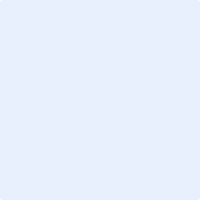 Title:     Title:     Title:     Name:       Name:       Name:       Nationality:     Religion:     Age:     Gender (please tick):Male:  Female:  Position:Institution/Department:Address (official):Phone (official):Cell phone (official):Fax (official):E-mail:Academic Position:     Academic Background:     Field of Specialisation:     Please specify:       Arrival at Soekarno-Hatta International AirportDeparture  from Soekarno-Hatta International AirportDate           :  Date            :  Arrival time :       Departure time :       Flight no     :     Flight no     :       Check-In Date Check-Out DateDate           :  Date           :  Deluxe Room Single/Twin Share, 2 Breakfast IDR 907.500Deluxe Room Single/Twin Share, 2 Breakfast IDR 907.500Room Type: SingleTwinPlease identify the colleague’s namewho share the room      Room Type: SingleTwinPlease identify the colleague’s namewho share the room      